Expression of Interest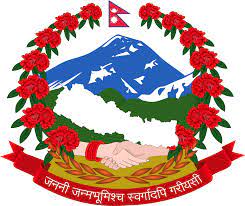 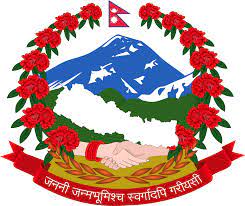 (EOI)Title of Consulting Services: Short-term vocational Training implementation(Youth Self Employment & Foreign Employment Short-term Training)Project Name   :  Short-term Skill Development TrainingEOI: 1/079/080Office Name: – Vocational and Skill Development training centre                                                               Janakpurdham,Madhesh Province  JanakpurdhamOffice Address:Janakpurdham 8 DhanushaIssued on: 2 Bhadra  2079Financing Agency: Government of Madhesh ProvicneAbbreviationsVSDTC    : Vocational & Skill Development Training CentreCTEVT	: Council for Technical Education and Vocational TrainingCV	: Curriculum VitaeDO	: Development PartnerEA	: Executive AgencyEOI	: Expression of InterestGON	: Government of NepalPAN	: Permanent Account NumberPPA	: Public Procurement Act PPR	: Public Procurement RegulationTOR	: Terms of ReferenceTTP	: Technical Training ProviderVAT	: Value Added TaxMosd         : Ministry of Social Development		ContentsA.	Request for Expression of Interest	4B.	Instructions for submission of Expression of Interest	5C.	Objective of Consultancy Services or Brief TOR	6D.	Evaluation of Consultant’s EOI Application	8E.	EOI Forms & Formats	91.	Letter of Application	102.	Applicant’s  Information Form	123.	Experience	144.	Capacity	175.	Key Experts (Include details of Key Experts only)	18Request for Expression of Interest Government of Madhesh ProvinceMinistry of Social DevelopmentVocational & Skill Development Training Centre  Janakpurdham DhanushaDate:-2079/5/2Name of Project: Vocational Training ImplementationGovernment of  Madhesh Province  has allocated fund toward the cost of Vocational Skills Training and intends to apply a portion of this fund to eligible payments under the Contract for which this Expression of Interest is invited for Consulting Services.The Vocational and Skill Development Training Centre, Ministry of Social Development, Madhesh province now invites Expression of Interest (EOI) from eligible consulting firms (“consultant”) to provide the following consulting services: to deliver quality skill training services for the targeted beneficiaries following the approved curricula in the following training. The training should assure the standards as provisioned by curriculum.Interested Eligible consultants may obtain further information and EOI document with cost of 1000.00  at the address Vocational and Skill Development Training Centre Janakpur during office hours on or before 15th Bhadra 2079. Sample of EOI available in Website for reference.Expressions of interest shall be delivered manually to the address Vocational and Skill Development Training Centre Janakpur Separate Sealed envelopes of Each Sector on or before 5:00 PM of 16th  Bhadra 2079In case the last date of obtaining and submission of the EOI document happens to be a holiday, the next working day will be deemed as the due date but the time will be the same as stipulated. EOI will be assessed based on Qualification 30 %, Experience 50 % and Capacity 20 % of consulting firm and key personnel. Based on evaluation of EOI, only shortlisted firms will be invited to submit technical and financial proposal through a request for proposal. Minimum score to pass the EOI is 60 (sixty) percent. A company/firm/organization/person can submit EOI for maximum  only.Instructions for submission of Expression of InterestExpression of Interest may be submitted by a sole firm or a joint venture of consulting firms and the maximum number of partners in JV shall be limited to two.Interested consultants must provide information indicating that they are qualified to perform the services (descriptions, organization and employee and of the firm or company, description of assignments of similar nature completed in the last 3 years and their location, experience in similar conditions, general qualifications and the key personnel to be involved in the proposed assignment).This expression of interest is open to all eligible consulting firm/person/ company/ organization.In case, the applicant is individual consultant, details of similar assignment experience, their location in the previous 4 years and audited balance sheet and bio-data shall be considered for evaluation. The assignment has been scheduled for a period of 6 months (until the end of Chaitra 2079.) A Consultant will be selected in accordance with the Quality and Cost Based Selection method.Expression of Interest should contain following information: A covering letter addressed to the representative of the client on the official letter head of company duly signed by authorized signatory.Applicants shall provide the following information in the respective formats given in the EOI document:EOI Form: Letter of Application (Form 1)EOI Form: Applicant’s Information (Form 2)EOI Form: Work Experience Details (Form 3(A), 3(B) & 3(C))EOI Form: Capacity Details (Form 4)EOI Form: Key Experts List (form 5).Applicants may submit additional information with their application but short listing will be based on the evaluation of information requested and included in the formats provided in the EOI document. The Expression of Interest (EOI) document must be duly completed and submitted in sealed envelope and should be clearly marked as “EOI Application for Short-listing for the Implementation of Vocational Skills Training. The Envelope should also clearly indicate the name and address of the Applicant. All documents which submit as Evidence should be notarized by notary public.The completed EOI document must be submitted on or before the date and address mentioned in the “Request for Expression of Interest”. In case the submission falls on public holiday the submission can be made on the next working day. Any EOI Document received after the closing time for submission of proposals shall not be considered for evaluation.Objective of Consultancy Services or Brief TORBackgroundProvince Government has its plan to provide skills training to needy people in the fiscal year 079/080 through Vocational and Skill Development Training Centre janakpur under Ministry of Social development Madhesh province of the program is to equip people with skills so that trained people either join in employment or create their own self-employment through enterprise development on an individual or group of people basis.In order to accomplish the approved programs, VSDTC aims to conduct training programs through Technical Training Provider Companies/ Firms and wants to make TTPs more responsible to facilitate trained youths in gainful employment opportunities.The Technical Training Providers will be selected based on quality and cost based selection (QCBS) in accordance with the PPMO Guidelines.These TORs provide guidelines to aspire TTPs about the scope of work and deliverables.Scope of WorkThe main objective of the Consulting Service is to deliver quality skill training services for the targeted beneficiaries following the approved curricula. The TTPs will be responsible for providing skills training to the above-mentioned target groups. The Sectors & trade identified for training are                                                                                 The training period should be 160 hrs to 390 hours as specified by prescribed curriculum.The TTPs will establish a reliable internal monitoring and supervision mechanism during training delivery period.The trainings being provided by TTPs need to assure the standards as provisioned by curriculum.The service contract period may vary from occupation to Occupations and should accomplish within the agreed time period.The annual average turnover of the last three years should be minimum 30 Lacs Nepalese rupees. ConditionsThe related training organization should have been registered in the Company Office of the government and have minimum 3 years' of training implementation experience.A company/firm/organization/person can submit EOI for maximum 3 Sectors only. VSDTC reserves the right to accept or reject the EOI application with or without mentioning any reason. VSDTC may conduct the onsite visit of the training center of the EOI submitting individual/firm/company/organization. The organization must have obtained the affiliation from CTEVT for the proposed occupations for the training. The organization should have the necessary physical infrastructure (Class room -10 m2, workshop - 30 m2 for one group of trainees and required tools, equipment and training materials for the training).The training organization should submit  at least 3 main trainers and 3 assistant trainers with required qualification and experience for each purposed trade. Minimum Qualifications of Main trainer is CTEVT Level 2 with TOT & Assistant trainer is CTEVT Level 1 in Concern Sectors.The training providers should have required support staff, at least Training co-coordinator, Field co-coordinator.Experience of only one training Provider (Individual, company, organization, or firm) will be valid while counting the experience. Experience of multiple companies/organization of the same owner will not be counted. However, in case of the Joint Venture, it will be as per the prevailing public Procurement Act.The TTP should maintain attendance of the trainers and trainees each day and should provide online access to VSDTC. VSDTC may add or reduce the proposed number of trainees as per the requirement of the training arrangements. Therefore, the TTP may propose additional number of trainees and training locations accordingly as per the available training facilities of the TTP. VSDTC reserves the right to change the proposed training location in order to ensure the effectiveness of the training within the same province. All documents which submit as Evidence should be notarized by notary public.Evaluation of Consultant’s EOI ApplicationConsultant’s EOI application which meets the eligibility criteria will be ranked on the basis of the Ranking Criteria. Note: In case, a corruption case is being filed to Court against the Natural Person or Board of Directors of the firm/institution/company or any partner of JV, such Natural Person or Board of Director of the firm/institution/company or any partner of JV, such firm's or JV EoI shall be excluded from the evaluation, if public entity receives instruction from Government of Nepal. EOI Forms & FormatsForm 1. Letter of Application Form 2. Applicant’s information Form 3.Experience (General, Specific and Geographical) Form 4. CapacityForm 5. Qualification of Key ExpertsLetter of Application(Letterhead paper of the Applicant or partner responsible for a joint venture, including full postal address, telephone no., fax and email address)Date: 	To,Full Name of Client: __________________________Full Address of Client: ________________________Telephone No.: ______________________________Fax No.: ____________________________________Email Address: _______________________________Sir/Madam,Being duly authorized to represent and act on behalf of (hereinafter "the Applicant"), and having reviewed and fully understood all the short-listing information provided, the undersigned hereby apply for following training to be short-listed by Vocational and Skill Development Training Centre as Consultant to deliver quality skill training services for the targeted beneficiaries following the approved curriculum in the trades. Proposed Training Sectors & Number.Attached to this letter are photocopies of original documents defining:the Applicant's legal status;the principal place of business;Vocational and Skill Development Training Centre and its authorized representatives are hereby authorized to verify the statements, documents, and information submitted in connection with this application. This Letter of Application will also serve as authorization to any individual or authorized representative of any institution referred to in the supporting information, to provide such information deemed necessary and requested by yourselves to verify statements and information provided in this application, or with regard to the resources, experience, and competence of the Applicant.Vocational and Skill Development Training Centre and its authorized representatives are authorized to contact any of the signatories to this letter for any further information.All further communication concerning this Application should be addressed to the following person, Name:PostPhone No:–Email:–We declare that, we have no conflict of interest in the proposed procurement proceedings and we have not been punished for an offense relating to the concerned profession or business and our Company/firm has not been declared ineligible.We further confirm that, if any of our experts is engaged to prepare the TOR for any ensuing assignment resulting from our work product under this assignment, our firm, JV member or sub-consultant, and the expert(s) will be disqualified from short-listing and participation in the assignment.The undersigned declares that the statements made and the information provided in the duly completed application are complete, true and correct in every detail.Signed	:Name	:For and on behalf of (name of Applicant or partner of a joint venture):Applicant’s  Information Form(In case of joint venture of two or more firms to be filled separately for each constituent member)A.General Information of Training ProviderB.Legal information2(C). Brief Introduction of the organizations(Provide Company Profile with description of the background and organization of the Consultant and, if applicable, for each joint venture partner for this assignment.)D. please provides information of the legally established branch office/s or approval received from local leval for conducting Training services.Experience3. (A). General Work Experience(Details of assignments undertaken. Each consultant or member of a JV must fill in this form.)	Please attach notarized copy of evidences in Annex 3(B). Specific ExperienceDetails of similar assignments undertaken in the Last 3 years.(In case of joint venture of two or more firms to be filled separately for each constituent member)Firm’s Name:  	 Please attach notarized copy of evidences in Annex 3(C). Geographic ExperienceExperience of working in similar geographic region or country(In case of joint venture of two or more firms to be filled separately for each constituent member)(Please insert more rows as necessary)Capacity4(A). Financial Capacity (In case of joint venture of two or more firms to be filled separately for each constituent member)Fiscal Year of Last 3 Fiscal Years (Note: Notarized Supporting documents including Last 3 Years Tax clearance Certificate for Average Turnover should be submitted for the above.)4(B). Infrastructure/equipment related to the proposed assignment	(Please insert more rows as necessary)List of Available Tools, Equipment and Materials required for proposed each occupation: (Please insert more rows as necessary)5. Key Experts (Include details of Key Experts only)(In case of joint venture of two or more firms to be filled separately for each constituent member)(Please insert more rows as necessary)Provide Highest Qualifications evidence, Experience evidence of Key experts with Cvs in Annex.4. (D) Methodological Experience.Please Describe the Training and employment approach for this assignment that your organizations have intended based on our TOR and based on your Previous Experience.CURRICULUM VITAE (CV)Academic QualificationsTraining  Employment record relevant to the assignmentMembership in Professional Associations and Publications: Language Skills (indicate only languages in which you can work): Adequacy for the Assignment:Expert’s contact information: (e-mail:–                                                Mobile no :– Certification:I, the undersigned, certify to the best of my knowledge and belief that:(i) This CV correctly describes my qualification and experience (ii) I am not a current employee of the GoN(iii) I certify that I have been informed by the company that it is including my CV for this proposal.  I confirm that I will be available to carry out the assignment for which my CV has been submitted in accordance with the implementation arrangements and schedule set out in the Proposal.(iv) I declare that I am participating in this selection process only from this Company.Name of Expert: –                                                           Name of Authorized Representative of the consultant: –Signature: –                                                                      Signature: –Date: –                                                                              Date: –Agriculture sectorConstructionsHospitality sectorOthersGoat KeepingConstructions workerCookMontessorianFishery TechnicianShuttering carpentryWaiterComputer Hardware TechnicianPashupalanScaffolderBakeryHair cuttingBaristaExcavators’ operatorSecurity Guardsi) Eligibility & Completeness Test (EOI will be rejected if required documents mentioned in this section are not submitted)ComplianceCopy of Registration of the company/firm with update letter 077/078(With Prabandhapatra/ Niyambali)Copy of certificate of Council for Technical Education and Vocational Training (CTEVT) affiliation with renew for 079/080Value Added Tax (VAT)/Personal Account Number (PAN) Registration Proof of minimum 3years' experience in the similar nature of Work Tax Clearance Letter of F/y 077/078In case of a natural person or firm/institution/company which is already declared blacklisted and ineligible by the GoN, any other new or existing firm/institution/company owned partially or fully by such Natural person or Owner or Board of director of blacklisted firm/institution/company; shall not be eligible consultant.EOI Form 1: Letter of ApplicationEOI Form 2: Applicant’s Information FormEOI Form 3: Experience (3(A) ,3(B) and  3(C)EOI Form 4: Capacity EOI Form 5: Qualification of Key ExpertsAll Documents Should be Stamping & signature by Authorized person. ii) EOI Evaluation  Criteria Score [Out of 100%]Qualification 30 % experience 50 %Capacity20 % SNProposed SectorsProposed TradePurposed no.s.noDiscriptionRemarks1Name  of the TP Institute2AddressDistrict2AddressMunicipality/RM2AddressWard no3Contact DetailOffice phone no3Contact DetailEmail Adress4Contact PersonName4Designation4Mobile no4Email Address1Main Stakeholders and their HoldingNameShared PercentageRemarks2Head of organizationNameHome AddressMobileEmail Address3Company Registration statusRegistration numberRegistration DateUpdate till4CTEVT AffiliationsAffiliation  noDate of AffiliationAffiliations Level and occupationsValidity Date5VAT/PAN RegistrationRegistration noSNDescriptionRemarks1Introduction2Vision3Mission4Goal5Areas of Expertise:6Geographical Experiences: 7Organizational Chart including the full name of Board of Directors InformationBranch 1 Province/sDistrict/sMunicipalitiesWard NumberOffice Telephone No.Contact Person's NameContact Person's DesignationContact Person's Mobile NumberEmailS. N.Name of assignment LocationValue ofContractYearCompletedClientDescription of work carried out 1.2.3.4.5.6.7.Assignment name:Training name: Approx. value of the contract (in current NRs)Country:Location within country:Duration of assignment (months):Name of Client:Total No. of person-months of the assignment:Address:Approx. value of the services provided by your firm under the contract (in current NRs; US$ or Euro):Start date (month/year):Completion date (month/year):No. of professional person-months provided by the joint venture partners or the Sub-Consultants:Name of joint venture partner or sub-Consultants, if any:Narrative description of Project:Number of skill test passed and year:Number of skill test passed and year:Description of actual services provided in the assignment:Note: Provide highlight on similar services provided by the consultant as required by the EOI assignment.Description of actual services provided in the assignment:Note: Provide highlight on similar services provided by the consultant as required by the EOI assignment.No Name of the Project Location(Country/ Region)Execution Year and DurationAnnual Turnover Annual Turnover YearAmount CurrencyInfrastructure/equipment RequiredInfrastructure/equipment RequiredRequirements DescriptionSNDescriptionUnitSizeRemarks1Office and Training Building2Class Rooms3Lab/Workshop4Store5Office Rooms6Toilet (Male/Female)SNDescriptionSpecificationUnitNumberRemarks123SNNamePositionHighest Qualification Work Experience (in year)Specific Work Experience (in year)Nationality12345Name of Expert:Purposed Post:Date of Birth:Citizenship/ResidenceS.N.Name of InstituteLevelDivisionS.NName of TrainingInstitution Providing TrainingPeriodPeriodEmploying organization and your title/position. Contact information for referencesCountry Summary of activities performed relevant to the AssignmentDetailed Tasks Assigned on Consultant’s Team of Experts: Reference to Prior Work/Assignments that Best Illustrates Capability to Handle the Assigned Tasks